Проведение оперативно профилактического мероприятия «Твой выбор».
В целях предупреждения групповой преступности несовершеннолетних, предотвращения вовлечения их в деструктивную и экстремистскую деятельность, в незаконные массовые акции, противодействию проникновения в подростковую среду информации, пропагандирующей насилие, в период с 15 по 21 мая 2021 года на территории Усть-Катавского городского округа будет проведено оперативно-профилактическое мероприятие «Твой выбор».В период профилактического мероприятия полицейскими будет проводиться отработка жилого сектора, мест концентрации молодёжи, проверка несовершеннолетних и законных представителей, состоящих на учете в подразделении по делам несовершеннолетних ОМВД.Если Вы обладаете какой - либо информацией о вовлечении несовершеннолетних в деструктивную деятельность, а так же проникновения в подростковую среду экстремисткой идеологии, просим сообщить по телефону дежурной части Отдела МВД России по Усть-Катавскому городскому округу 8(35167) 2-56-02.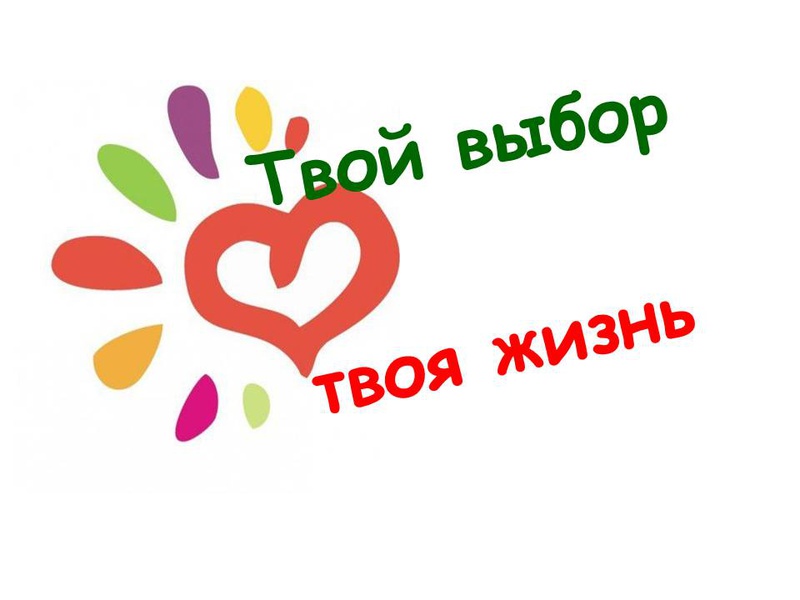 